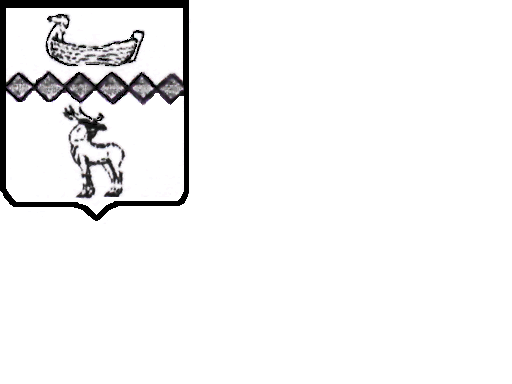 Российская ФедерацияНовгородская областьАДМИНИСТРАЦИЯ ПАРФИНСКОГО муниципального района РАСПОРЯЖЕНИЕ (ПРОЕКТ)от 00.00.2023 № 00-ргр.п. ПарфиноВ соответствии с  Федеральным законом от 05.12.2022 года №491-ФЗ «О внесении изменения в статью 262 Трудового кодекса Российской Федерации»:1. Внести изменения в Правила внутреннего трудового распорядка Администрации Парфинского муниципального района, утвержденные распоряжением Администрации муниципального района от 28.06.2019 № 241-рз, дополнив пунктом 5.4. раздела 5 Правил в следующей редакции: «5.4. Одному из родителей (опекуну, попечителю) для ухода за детьми-инвалидами по его письменному заявлению предоставляются четыре дополнительных оплачиваемых выходных дня в месяц, которые могут быть использованы одним из указанных лиц либо разделены ими между собой по их усмотрению. Однократно в течение календарного года допускается использование до двадцати четырех дополнительных оплачиваемых выходных дней подряд в пределах общего количества неиспользованных дополнительных оплачиваемых выходных дней, право на получение которых имеет один из родителей (опекун, попечитель) в данном календарном году. График предоставления указанных дней в случае использования более четырех дополнительных оплачиваемых дней подряд согласовывается работником с работодателем. Оплата каждого дополнительного выходного дня производится в размере среднего заработка и порядке, который устанавливается федеральными законами. Порядок предоставления указанных дополнительных оплачиваемых выходных дней устанавливается Правительством Российской Федерации.»Проект подготовил и завизировал:Управляющий делами администрации                             К.А. МошниковаСогласовано:Заведующий отделом правовой работы                                   И.В. КучероваСрок проведения антикоррупционной экспертизы с 27.09.2023 по 03.10.2023УКАЗАТЕЛЬ РАССЫЛКИРаспоряжение (проект)  от                     №        .(вид документа)О внесении изменений в Правила внутреннего трудового распорядка Администрации Парфинского муниципального районаО внесении изменений в Правила внутреннего трудового распорядка Администрации Парфинского муниципального района№ п/пНаименование адресата (должностное лицо, структурное подразделение, орган исполнительной власти области и др.)Количество экземпляров1.Управляющий делами администрации муниципального района12.Отдел правовой работы Администрации муниципального района13.Главный специалист по кадровой работе14.Дело1Итого4